Salarie(e)Nom : 					Prénom : Date de naissance : Numéro de sécurité sociale : Date de la visiteDate : RECAPITULATIF DES DIFFERENTS EMPLOIS occupés (secteur privé et secteur public), du plus ancien au plus récent, y compris période d’apprentissage :RECAPITULATIF DES EXPOSITIONS FACTEURS DE RISQUES PROFESSIONNELS cités à l’article L. 4161-1 du code du travailCOMPLEMENT D’INFORMATIONS RELATIFS A D’AUTRES FACTEURS D’EXPOSITIONS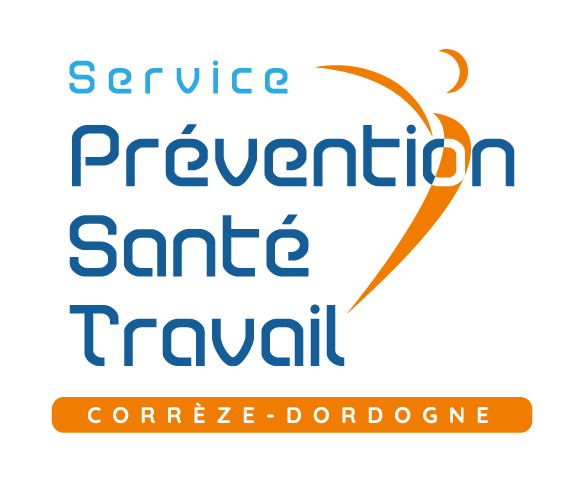 Fiche récapitulative de l’exposition à certains facteurs de risques professionnelsVisite de fin de carrière(art. L. 4624-2-1  et D. 4624-28-1 et suivants du Code du travail)ENTREPRISE : Médecin référent : PERIODEENTREPRISE (avec le numéro de département)SECTEUR D’ACTIVITEPOSTE OU METIERTYPE DE CONTRATRisques professionnelsDépassement des seuils retenus par l’Article D. 4161-1 Du code du travail ? :  Oui / Non / impossible à établirPoste occupéDurée d’expositionSource de l’informationSource de l’informationSource de l’informationSource de l’informationRisques professionnelsDépassement des seuils retenus par l’Article D. 4161-1 Du code du travail ? :  Oui / Non / impossible à établirPoste occupéDurée d’expositionDéclaré par le salariéDéclaré par l’employeurConstaté par le SSTConnu dans la littératureManutention manuelle de chargesPostures péniblesVibrations mécaniquesAgents chimiques dangereuxActivité en milieu hyperbareTempératures extrêmesBruitTravail de nuitTravail en équipe successives alternantesTravail répétitifAgentDurée d’expositionSource de l’informationSource de l’informationSource de l’informationSource de l’informationRecommandations actuelles CommentairesAgentDurée d’expositionDéclaré par le salariéDéclaré par l’employeurAvérée, résultats et mesures / constaté par le SPSTSources bibliographiquesRecommandations actuelles CommentairesAmianteHAS DATEAmines aromatiquesArsenic et dérivésBis-chorométhylétherBenzèneChlorure de vinyle monomèreChromeHuiles minérales dérivées du pétroleOxydes de ferNickelNitrosoguanidinePoussières de boisCadmiumCobalt et carbure de tungstèneFormaldéhydeSiliceMédicaments anticancéreuxFumées de soudageFumées de diéselPlombRadiations ionisantesAutres : préciserDATE : NOM ET SIGNATURE DU MEDECIN DU TRAVAIL OU DU COLLABORATEUR MEDECINDr 